$368,500.00TURNER – HILGEMANN105 SOUTH RIVERVIEW DR. GLENHAMNEW EVARTS SECOND SUBDIVISION LOT 1A 29-123-78RECORD #7898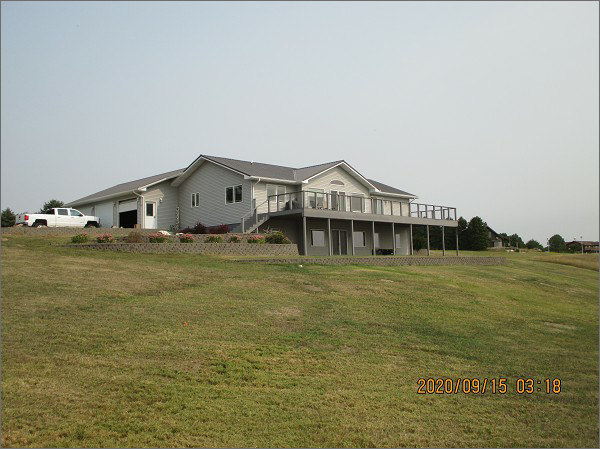 LOT SIZE 1.19 ACRES                                           GROUND FLOOR LIVING 1709 SQ FTSINGLE FAMILY – ONE STORY                           WALKOUT BASEMENT 1709 SQ FTAVERAGE QUALITY & CONDITION                   2 BEDROOMS UP 3 DOWNBUILT IN 2005                                                       2 FULL BATHS 2 HALF BATHSGEO THERMAL HEAT PUMP                              3 CAR ATTACHED GARAGECENTRAL AIR                                                        PROPANE FIREPLACELARGE COMPOSITE DECK 558 SQ FTROOF OVER PAVER PATIO, WALK OUT FRENCH DOORSSOLD ON 8/14/20 FOR $368,500ASSESSED IN 2020 AT $304,130SOLD ON 8/12/16 FOR $345,000ASSESSED IN 2015 AT $286,360